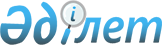 О внесении изменений в постановление Ревизионной комиссии по Павлодарской области от 13 марта 2018 года № 1-11/1 "Об утверждении методики оценки деятельности административных государственных служащих корпуса "Б" государственного учреждения "Ревизионная комиссия по Павлодарской области"Постановление Ревизионной комиссии по Павлодарской области от 4 ноября 2019 года № 16/11. Зарегистрировано Департаментом юстиции Павлодарской области 6 ноября 2019 года № 6595
      В соответствии с пунктом 5 статьи 33 Закона Республики Казахстан от 23 ноября 2015 года "О государственной службе Республики Казахстан", Приказом Председателя Агентства Республики Казахстан по делам государственной службы и противодействию коррупции от 16 января 2018 года № 13 "О некоторых вопросах оценки деятельности административных государственных служащих", Ревизионная комиссия по Павлодарской области ПОСТАНОВЛЯЕТ:
      1. Внести в постановление Ревизионной комиссии по Павлодарской области от 13 марта 2018 года № 1-11/1 "Об утверждении методики оценки деятельности административных государственных служащих корпуса "Б" государственного учреждения "Ревизионная комиссия по Павлодарской области" (зарегистрировано в Реестре государственной регистрации нормативных правовых актов за № 5932, опубликовано 11 апреля 2018 года в Эталонном контрольном банке нормативных правовых актов Республики Казахстан) следующие изменения:
      по всему тексту указанного постановления слова "отдел организационно-правовой работы и контроля качества", "в отделе организационно-правовой работы и контроля качества", "отдела организационно-правовой работы и контроля качества", "отделом организационно-правовой работы и контроля качества" заменить словами "отдел правовой и организационной работы", "в отделе правовой и организационной работы", "отдела правовой и организационной работы", "отделом правовой и организационной работы" соответственно.
      2. Контроль за исполнением настоящего постановления возложить на члена ревизионной комиссии по Павлодарской области Шейхислам Ж.
      3. Настоящее постановление вводится в действие со дня его первого официального опубликования.
					© 2012. РГП на ПХВ «Институт законодательства и правовой информации Республики Казахстан» Министерства юстиции Республики Казахстан
				
      Председателя ревизионной комиссии

А. Курманова
